Chapitre 3 – Les flux touristiques ont-ils une incidence sur la performance de l’entreprise hôtelière ? – CORRIGE - Annoncer le cours :La performance : se fixer des objectifs – les moyens mis en œuvre – les résultats obtenue – mesure des écartsPerformance économique – sociale – environnementaleLes flux ? Mouvements (touristes qui partent et touristes qui arrivent) Donc plus ou moins de touristes aura une incidence (à définir : conséquence, répercussion, impact) positive ou négative pour l’entreprise hôtelière.Capacités Préciser la place du tourisme dans les échanges internationaux de biens et de servicesMontrer les effets des variations des taux de change sur les flux touristiques (en France et dans le monde)Justifier la nécessité d’une adaptation de l’offre hôtelière au tourisme internationalIdentifier le rôle des principales instances qui organisent le tourismeDossier 1 – La place du tourisme dans les échanges internationaux de biens et de servicesDossier 2 – Les effets des variations des taux de change sur les flux touristiques en France et dans le mondeDossier 3 – La nécessité d’une adaptation de l’offre hôtelière au tourisme internationalDossier 4 – Le rôle des principales instances organisant le tourisme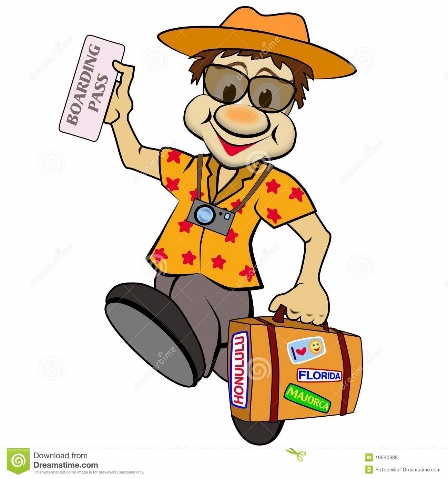 Situation Vous avez connu Pierre au collège, il a ensuite déménagé à Marseille avec ses parents, mais vous êtes toujours en contact et il vous annonce qu’il a suffisamment économisé pour s’offrir des vacances de rêves.Dossier 1 – La place du tourisme dans les échanges internationaux de biens et de servicesCapacitéPréciser la place du tourisme dans les échanges internationaux de biens et de servicesRappel échanges internationaux, biens, services. HR ?La place, cad ?Dossier 1 – La place du tourisme dans les échanges internationaux de biens et de servicesSituationPierre est curieux et il sait qu’aujourd’hui le tourisme est un phénomène économique et social mondial mais aussi une composante essentielle de notre économie et un secteur en plein essor. Il aimerait que vous l’aidiez à mieux comprendre cette évolution.Le tourisme, un phénomène économique et social mondialLe rôle du tourisme en tant qu’élément de développement et d’enrichissement est indéniable (discours E. Macron par rapport à la NC)Lire les docs 1 et 2 et répondre aux questions 1 à 5Sources : OMT (lien envoyé ainsi que vidéo….)Pour info – Créée en 1970 sous impulsion de l’ONU, +150 Etats membres, promotion d’un tourisme responsable, durable et accessible à tous, siège à MadridDocument 1Au fil des décennies, le tourisme a connu un essor continu et s’est diversifié de plus en plus, au point de devenir un des secteurs économiques à la croissance la plus rapide du monde. Le tourisme moderne est étroitement lié au développement et il englobe un nombre grandissant de nouvelles destinations. Cette dynamique en fait un moteur essentiel du progrès socioéconomique.‎Aujourd’hui, le volume d’affaires du secteur touristique égale, voire dépasse celui des industries pétrolière, agroalimentaire ou automobile. Le tourisme est désormais un des grands acteurs du commerce international et, en même temps, il constitue une des principales sources de revenus de beaucoup de pays en développement. Cette croissance va de pair avec l’accentuation de la diversification et de la concurrence entre les destinations.L’expansion générale du tourisme dans les pays industrialisés et développés présente des avantages économiques et crée des emplois dans de nombreux secteurs qui y sont liés, de l’agriculture aux télécommunications en passant par le bâtiment.‎. http://www2.unwto.org/fr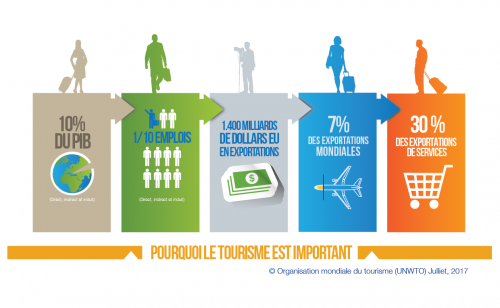 Sources : OMT, organisation mondiale du tourismeMontrer et justifier l’évolution du tourisme.Secteur économique à forte croissance (la plus rapide du monde), acteur majeur du commerce international.  (1 emploi sur 10, 10% de la richesse mondiale)Quels sont les avantages économiques et sociaux de cette expansion ?Le tourisme est désormais un moteur essentiel du progrès économique et social. Il est source de revenus pour les pays en développement et créateur d’emplois indirects dans les pays développés (bâtiment, agriculture, télécommunications)Document 2Les résultats 2017 du tourisme international au plus haut des sept dernières années - 15 Janvier 2018Selon le dernier Baromètre OMT du tourisme mondial, les arrivées de touristes internationaux ont bondi d’un remarquable 7% pour atteindre un total de 1,322 milliard. Ce vigoureux élan devrait se poursuivre en 2018, à un rythme de 4% à 5%. (…)Destinations méditerranéennes en tête, l’Europe affiche d’excellents résultats pour une région aussi vaste et assez mûre, avec 8% d’arrivées internationales de plus qu’en 2016. L’Afrique, en progression de 8%, a consolidé son rebond de 2016. La région Asie-Pacifique a avancé de 6%, le Moyen-Orient de 5% et les Amériques de 3%.2017 a été caractérisée par une croissance soutenue dans de nombreuses destinations et une franche reprise dans celles qui avaient essuyé un recul les années précédentes. Ces résultats sont en partie attribuables à l’essor économique mondial et à une demande musclée du tourisme émetteur de nombreux marchés traditionnels et émergents. On notera particulièrement le rebond des dépenses touristiques du Brésil et de la Fédération de Russie après quelques années de déclin.« Les voyages internationaux continuent de croître fortement, confirmant le rôle moteur clé du tourisme dans le développement économique. En tant que troisième secteur exportateur au monde, le tourisme est essentiel au regard de la création d’emplois et de la prospérité des communautés du monde entier » a affirmé le Secrétaire général de l’OMT,  Zurab Pololikashvili, avant d’ajouter : « Pour accompagner cet essor soutenu, nous devons travailler plus étroitement ensemble afin de garantir que la croissance bénéficie à l’ensemble des membres de toutes les communautés d’accueil sans perdre de vue les objectifs de développement durable ».La croissance devrait se poursuivre en 2018Le fort élan actuel devrait se poursuivre en 2018 mais à un rythme plus modéré après les huit ans d’expansion constante qui ont fait suite à la crise économique et financière de 2009. (…)http://www2.unwto.org/frQuels sont les résultats du tourisme pour l’année 2017 ? Comment s’expliquent-ils ?+7% et par régions :  +8% pour l’Europe, +6% Asie Pacifique et + 5% Moyen Orient. Reprise de l’activité touristique (moins d’attentats) augmentation nette de touristes provenant de pays émergents (Brésil et Russie) et essor économique mondial.Rappel – Que signifie « troisième secteur exportateur au monde » ?Secteur qui vend des services à l’étranger ou à des étrangers en l’occurrence à des touristes étrangers.D’après le Secrétaire général de l’OMT quel est le rôle du tourisme dans le monde ?Il favorise la création de richesses pour les communautés du monde entier. Et il est donc indispensable que celle-ci profite à tous tout en gardant comme objectifs le développement durable.Lire les docs 3 et 4 et répondre aux questions 6 à 10.Document 3 – Les pays récepteurs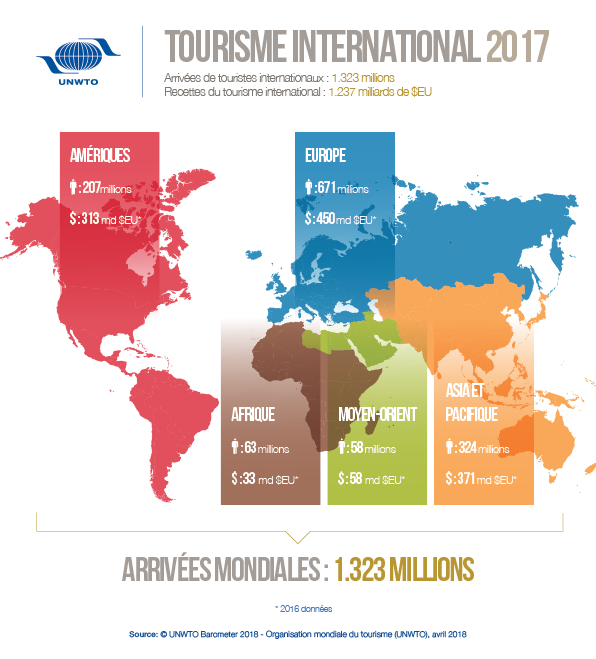 http://media.unwto.orgLe terme « arrivées » correspond-t-il à des exportations ou à des importations de tourisme ?Le terme « arrivées » concerne le pays qui accueille les touristes, donc le pays qui a vendu la destination à des touristes étrangers. Il s’agit donc pour lui d’exportations de tourisme.Précisez la notion de pays récepteurs.Les pays récepteurs sont les pays qui sont destinataires des flux touristiques principaux (ils accueillent le plus de touristes) et qui ont les recettes les plus élevées. Quelle est la région du monde à plus attractive ? L’Europe largement en tête avec 671 millions d’arrivées et 450 milliards de dollars EU. Document 4 – Qui sont les plus grands voyageurs ?Forte demande de tourisme émetteur sur les marchés tant traditionnels qu’émergents en 201723 Avril  2018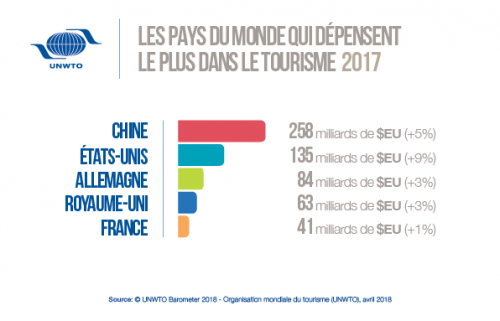 Pratiquement tous les marchés émetteurs ont fait état d'une hausse des dépenses touristiques en 2017, reflétant la forte demande continue de tourisme international dans toutes les régions du monde. Tant les économies émergentes que les économies avancées ont alimenté la croissance, les États-Unis ayant dépensé 12 milliards de dollars de plus en voyages à l'étranger. La Chine a quant à elle accru ce type de dépenses de 8 milliards de $EU, consolidant ainsi son poste de premier dépensier du monde. Les dépenses de la Fédération de Russie ont augmenté de 7 milliards de $EU et celles du Brésil de 5 milliards, ces deux pays rebondissant après un recul de leurs dépenses les années précédentes. Les fortes dépenses touristiques reflètent les progrès de la connectivité, la simplification des formalités de délivrance des visas et une reprise de l'économie mondiale. (…) « Les économies émergentes jouent un rôle clé dans le développement du tourisme et nous sommes très heureux de voir le rebond de la Fédération de Russie et du Brésil, ainsi que la montée en puissance de l'Inde, car ces marchés émetteurs émergents clés contribuent à la croissance et à la diversification des marchés dans de nombreuses destinations » a affirmé le Secrétaire général de l’OMT, Zurab Pololikashvili.Les économies avancées ont également affiché de solides performances en 2017, avec en tête les États-Unis (+9%), deuxième marché émetteur mondial. (…)Ces bons résultats du tourisme émetteur sont cohérents avec l'augmentation de 7 % des arrivées de touristes internationaux en 2017. La demande de voyages a été particulièrement élevée en Europe, où les arrivées ont augmenté de 8 % l'an dernier.http://media.unwto.orgPréciser la notion de pays émetteurs.  Les pays émetteurs sont les pays qui sont à l’origine des flux touristiques les plus importants, ceux qui envoient le plus de touristes.Analyser la répartition des dépenses touristiques des pays émetteurs. Hausse des dépenses pour tous les marchés émetteurs : Chine largement en tête + nette progression des pays émergents Brésil, Russie, Inde (raisons : simplification des formalités, reprise de la croissance mondiale, meilleure connectivité). Hausse des dépenses également pour les pays à économie avancée comme les EU (en deuxième position des pays émetteurs).Une composante essentielle de notre économie et un secteur en plein essorVidéo YT Journal France 2Document 5 - Le tourisme en France : les chiffres clés du secteur (27.09.2017)C'est la journée mondiale du tourisme ! Connaissez-vous bien le secteur du tourisme en France ? Nombre de visiteurs, poids dans l'économie française, emplois... Le tour de la question en quelques chiffres clés.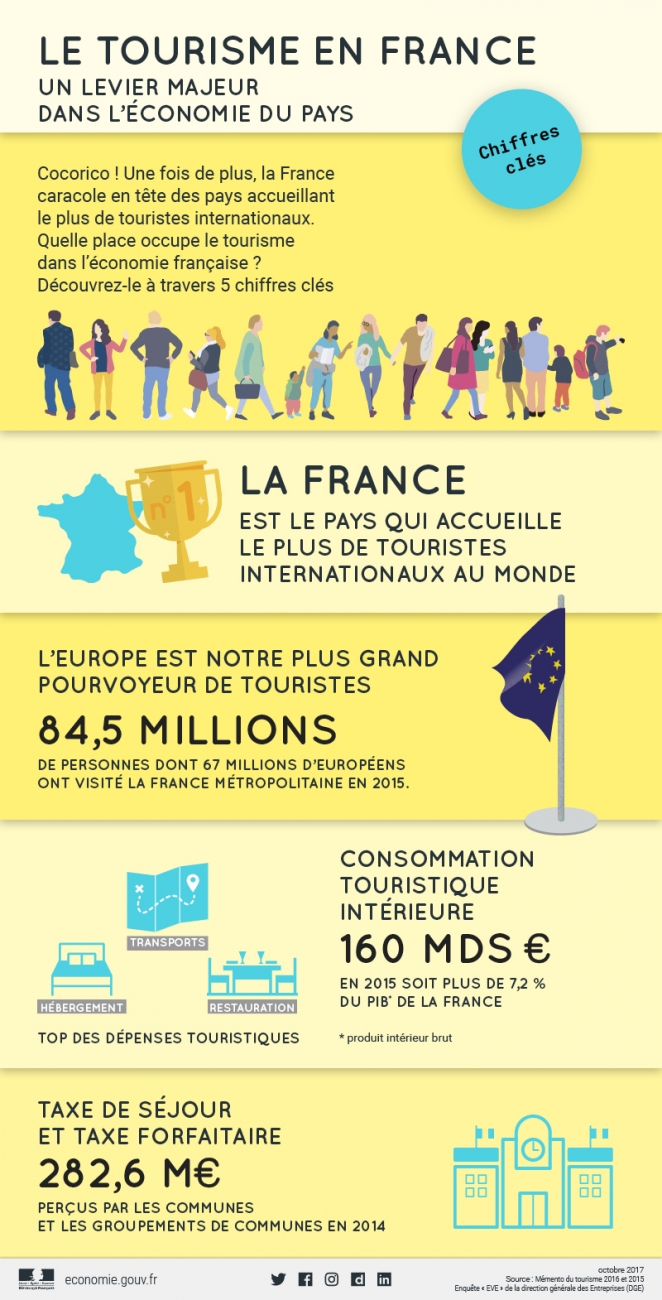 Place de la France dans le classement des pays accueillant le plus de touriste : 1reLa France reste le pays qui accueille le plus de touristes internationaux au monde. A noter toutefois qu'en terme de recettes liées au tourisme, la France n'était que quatrième, derrière les Etats-Unis, la Chine et l'Espagne, pour l'année 2015.Nombre de personnes ayant visité la France : 84,5 millionsConsommation touristique intérieure : 160 milliards d'eurosLa consommation touristique intérieure représentait en 2015 près de 160 milliards d'euros, soit plus de 7,2 % du produit intérieur brut (PIB) de la France. En tête des postes de dépenses des touristes : les transports, l'hébergement et la restauration.Nombre de salariés travaillant en lien avec le tourisme : 1,27 millionLes secteurs d'activités caractéristiques du tourisme représentaient près d'1,27 million de salariés, au 31 décembre 2015. Dans le top 5 : la restauration traditionnelle (près de 363 000 salariés), les transports non urbains (avions, trains, autocars..., près de 270 000 salariés), la restauration rapide (plus de 187 000 salariés), l'hôtellerie (plus de 172 000 salariés) et enfin les parcs d'attractions et autres services récréatifs (plus de 56 000 salariés).Taxe de séjour : 282,6 millions Nombre d'établissements touristiques d'hébergement : 156 000Nombre d'entrées du site le plus visité de France : 14,8 millionsC'est le nombre d'entrées qu'a enregistré en 2015 le parc d'attractions Disneyland Paris, site le plus visité en France. Il devance le musée du Louvre (8,4 millions d'entrées), qui reste le site culturel le plus fréquenté, ainsi que la tour Eiffel (6,9 millions d'entrées).Nombre d'Européens ayant visité la France : 67 millionsAccroissement du nombre de visiteurs lointains : + 12 %Sources : Mémento du tourisme 2016 et 2015, enquête « EVE » de la direction générale des Entreprises (DGE)Publié initialement le 20/04/2016 - Actualisé le 21/02/2017L’année 2017 a battu tous les records en France. Repérer les chiffres clés.La France le plus gros pays récepteur. Bonne nouvelle après deux années moroses. 89 M de visiteurs, meilleure performance depuis 10 ans. Augmentation des arrivées dans les hôtels (taux de remplissage dans les palaces parisiens 68% avec une augmentation de 5%/2016) un bémol cependant moins de dépenses sur place. Nice, 18 mois après les attentats, 20% de touristes en plus. Montrer quelles en sont les conséquences pour l’économie française.160 Mds de recette, 7% du PIB et 1,3 million d’emplois.Une opportunité avec un objectif : 2020 = 100 M de touristesSynthèse – La place du tourisme dans les échanges internationaux de biens et de servicesActivité – Objectif bacActivité 1 Document - 2017, l'année du tourisme durablePlus d’1,2 milliard de personnes ont voyagé à travers la planète en 2016, ce qui fait du tourisme la première industrie au monde. Regroupant de nombreuses activités, il fait donc vivre beaucoup d’individus et de sociétés. L’un des grands enjeux de ce phénomène demeure le respect des hommes, de leurs cultures et de l’environnement. Les bonnes pratiques existent et prennent de l’ampleur. Afin de les favoriser, l’Assemblée générale des Nations Unies a proclamé 2017 « Année internationale du tourisme durable pour le développement ».Le tourisme durable, une nécessité« Un tourisme qui tient pleinement compte de ses impacts économiques, sociaux et environnementaux actuels et futurs, en répondant aux besoins des visiteurs, des professionnels, de l’environnement et des communautés d’accueil ». Telle est la définition du tourisme durable selon l'Organisation Mondiale du Tourisme (OMT), un concept qui a peu à peu pris corps à partir des années 1980.Il s’agit d’exploiter des sites naturels sans les détruire, de mettre en valeur le patrimoine matériel et immatériel des populations de telle sorte qu’elles tirent équitablement profit des activités liées au tourisme.Ces principes appliqués ne peuvent que satisfaire les voyageurs, dont un grand nombre a pris conscience du problème. Près de 8 Français sur 10 ont d’ailleurs déjà entendu parler du tourisme responsable et 20 % assurent avoir déjà voyagé ainsi.Une année internationale du tourisme durable, pour quoi faire ?L’Année internationale du tourisme durable pour le développement s’inscrit dans le calendrier du Programme de développement durable des Nations Unies adopté en 2015.Ce plan audacieux vise à atteindre 17 objectifs d’ici 2030, tels que lutter contre la pauvreté et la faim, promouvoir la paix, la bonne santé, l’éducation et l’égalité des sexes, garantir l’accès à l’eau, à l’énergie, la justice, la croissance économique et le travail décent, lutter contre les changements climatiques, préserver les écosystèmes marins et terrestres… La question de la durabilité est au cœur de chacun de ces objectifs.Le tourisme est évidemment très concerné, étant donné son poids économique et ce qui constitue ses caractéristiques : transport, hébergement, alimentation, commerce, visites, loisirs…Au cours de l’année, l’OMT et d’autres institutions organisent des événements réunissant des professionnels dans le monde entier, tels que des conférences, ainsi que des campagnes de communication sur le rôle des touristes dans le développement des voyages responsables.Le site tourism4development2017.org recense l'ensemble des actions menées dans le monde tout au long de l'année.Le tourisme durable en France, exercices pratiquesAgir dans un esprit « tourisme durable », cela se fait à la base, dans de nombreux lieux en France.Par exemple, le Solar Hotel à Paris. Cet établissement propose notamment des petits déjeuners bio, utilise des produits d’entretien également bio, a mis au point un système de distribution d’eau limitant la consommation de cette dernière, éclaire sa façade par énergie solaire, prête gratuitement des vélos… Autant de « petites » initiatives qui peu à peu changent la donne.Des entreprises importantes s’engagent dans cette démarche chacune à leur manière. Ainsi, Pierre & Vacances a signé un partenariat avec Rendez-vous chez nous, afin que cette plate-forme, qui recense des activités proposées par des structures ou individus, indique celles qui se trouvent à proximité de ses 127 résidences : loisirs de plein air, rencontres avec des artisans, balades guidées, cours de cuisine, visites œnologiques…Depuis la France, on peut aussi s’envoler pour des destinations plus ou moins lointaines où se pratique le tourisme durable. Des tour-opérateurs comme Baština organisent des voyages conçus pour que l’on prenne le temps de partager des moments de vie avec les habitants rencontrés, qu’il s’agisse de découvrir leur travail ou leurs fêtes, entre autres.À l’inverse, Baština invite les visiteurs de Paris à découvrir la capitale et ses environs sous un angle inattendu, à travers ses quartiers populaires tels que la Goutte d’Or. Cette offre s’intègre dans celles que proposent les membres du réseau Migrantour dans plusieurs villes d’Europe. - http://www.routard.comRappeler la définition de développement durable.Le développement durable est une forme de développement économique ayant pour objectif principal de concilier le progrès économique et social avec la préservation de l'environnement, ce dernier étant considéré comme un patrimoine devant être transmis aux générations futures.Pourquoi est-il important que le tourisme soit « durable » ?Afin que toutes les populations profitent équitablement des activités liées au tourisme et sur du long terme.Quels sont les enjeux de l’année 2017, proclamée année du tourisme mondial ?à atteindre 17 objectifs d’ici 2030, tels que lutter contre la pauvreté et la faim, promouvoir la paix, la bonne santé, l’éducation et l’égalité des sexes, garantir l’accès à l’eau, à l’énergie, la justice, la croissance économique et le travail décent, lutter contre les changements climatiques, préserver les écosystèmes marins et terrestres… La question de la durabilité est au cœur de chacun de ces objectifs.Le tourisme est évidemment très concerné, étant donné son poids économique et ce qui constitue ses caractéristiques : transport, hébergement, alimentation, commerce, visites, loisirs…Imaginer des actions de tourisme durable qui pourraient être menées dans l’hôtellerie-restauration calédonienne ?Utilisation d’ampoules basses consommationTri des déchetsCompostageProduits d’entretien et d’hygiène bio……Energie solaireActivité 2 – L’activité touristique en Nouvelle-CalédonieSituationVotre tuteur, Monsieur Lepin, gérant d’un hôtel-restaurant à Nouméa, envisage de développer son activité. Cependant, avant de prendre une telle décision, il aimerait connaître l’évolution du secteur du tourisme en Nouvelle-Calédonie. Il vous demande de l’aider dans ses recherches.Aller sur le site de l’ISEE-NC, sélectionner « Economie- Entreprises », ensuite le secteur « Tourisme ».Lire la synthèse annuelle 2017.Ou bien directement sur le lien : http://www.isee.nc/economie-entreprises/entreprises-secteurs-d-activites/tourismeRédiger une notre à l’intention de votre tuteur sur l’activité touristique 2017 en Nouvelle-Calédonie.Dossier 2 – Les effets des variations des taux de change sur les flux touristiques en France et dans le mondeCapacitéMontrer les effets des variations des taux de change sur les flux touristiques (en France et dans le monde)Dossier 2 – Les effets des variations des taux de change sur les flux touristiques en France et dans le mondeSituationPierre vous annonce qu’après mûre réflexion, il envisage un séjour de 7 jours (6 nuits) sur la Gold Coast et qu’ensuite il finira ses vacances en Nouvelle-Calédonie. Il a prévu un budget en fonction du prix du billet, du logement, de la restauration, et des activités. Il vous demande de l’aider dans sa démarche.L’impact du tourisme sur le commerce extérieurDocument 1Définition de la balance des paiementsLa balance des paiements est un document comptable retraçant l'ensemble des opérations entre agents résidents et non-résidents (c'est- à -dire toutes les entrées et sorties de biens, de services et de capitaux). Il s'agit d'un document statistique qui enregistre toutes les relations économiques (commerciales, financières et monétaires) effectuées pendant une année entre un pays et le reste du monde.Elle est composée de plusieurs balances particulières :Le Compte des transactions courantes qui regroupe :La balance commerciale (qui enregistre les importations et exportations de biens)Les échanges de services, les transferts courants, certains revenus du travail et les revenus du capital sous forme d'intérêts et dividendes.Le compte de capital  qui retrace les transferts en capital entre un pays et l'étranger (pour l'essentiel :acquisition d'actifs non financiers tels qu'achats /ventes de brevets, et remises de dettes).Le compte financier qui retrace les échanges de capitaux entre un pays et l'étranger :Investissements directsInvestissements de portefeuilleAutres investissements.Document 2 Transactions courantes de la France en milliards d’euros (a) Données provisoires 
(b) Données du rapport annuel de 2017.
Source et réalisation : BANQUE DE FRANCE - DIRECTION GÉNÉRALE DES STATISTIQUES Dans quel poste de la balance des transactions courantes mesure-t-on les flux touristiques ?Les flux touristiques correspondent à des échanges de services. On les retrouve dans la partie « services », donc dans la balance des invisibles au poste « tourisme ».Quelle est l’importance du poste « Tourisme » pour la France en 2017 ?Le poste « tourisme » représente en 2017, 17 milliards d’euros et il est largement excédentaire, c’est-à-dire que nos exportations de tourisme sont supérieures à nos importations de tourisme. La France est bien un pays récepteur de tourisme. Le poste « tourisme » permet de réduire le déficit extérieur. (Voir déficit des poste « biens » et « énergie » notamment.Les conséquences des variations des taux de change sur les flux touristiquesDocument 3 – Le coût du voyage de Pierre à Surfers ParadiseA                       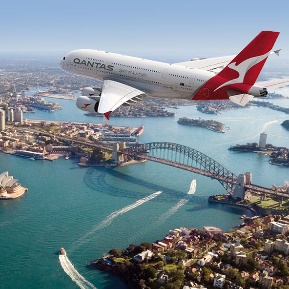 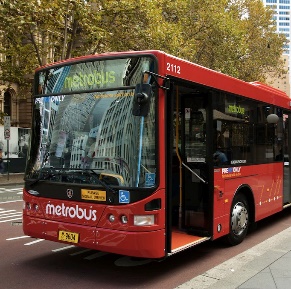 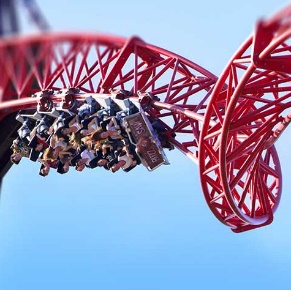 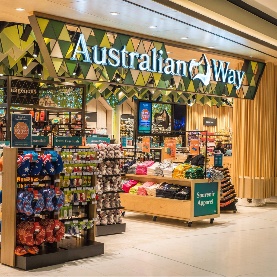 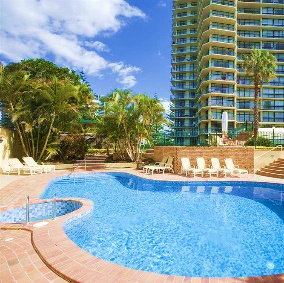 Rechercher le cours du taux de change sur internet entre l’euro et le dollar australien.Au 10 juin 20181 € = 1,54 AUD       1 AUD = 0,65 €Quel sera alors le coût du séjour ?250 +119+250+950+280 = 1849 AUD soit 1197 € 1197 + 1256 = 2453 €Le budget de Pierre est de 2 500 euros est-ce suffisant pour profiter de toutes les activités et rester 7 jours et 6 nuits ? oui, tout juste !Compléter le tableau suivant.Synthèse - Les effets des variations des taux de change sur les flux touristiques en France et dans le mondeActivité – Objectif BacActivité 1 – Les taux de changeAprès avoir étudié le document 1, répondre aux questions.Document 1 – Taux de change XPF – Octobre 2017 à avril 2018http://www.isee.nc/economie-entreprises/entreprises-secteurs-d-activites/tourismeComment évolue le taux de change du Franc Pacifique par rapport au dollar canadien ? En tant que futur touriste canadien, cette évolution vous est-elle favorable ? Pourquoi ?Le taux de change du XPF diminue par rapport au dollar canadien en octobre 2017 = 77,50 et en avril 2018 = 71,75.Cette évolution m’est défavorable car avec une même quantité de XPF, j’ai moins de dollars canadiens en avril 2018 par rapport à octobre 2017.Si vous deviez choisir une destination entre les Etats-Unis, l’Australie, la Grande Bretagne et la Nouvelle Zélande pour perfectionner votre anglais, et votre unique critère étant le taux de change quelle serait la destination que vous privilégieriez ?Ce serait en Nouvelle-Zélande, avec un taux de change de 67,68 en avril 2018 soit plus intéressant que celui de l’Australie 71,75, des Etat-Unis 93,10, et de la Grande-Bretagne 131,38Activité 2 L’hôtel Henri IV est un petit hôtel de charme situé sur au pied des remparts de La Rochelle. Ses 18 chambres sont équipées de Wi-Fi, d’une télévision satellite, d’un coffre-fort, d’un minibar, de la climatisation, d’un plateau de courtoisie…. La clientèle étrangère de l’hôtel (notamment russe et américaine) représente plus de 50% de son taux d’occupation. Pour la mi-saison (mai, juin et octobre), l’hôtel offre un forfait « 3 nuits petit déjeuner inclus » à 490 euros en chambre double. Calculez le prix de cette offre en dollars EU et en roubles à la date de mise en ligne.Aller sur internet et chercher les taux de changes euro/USD (dollar Etats-Unis) et euro/RUB (rouble russe).La hausse du cours de l’euro est-elle défavorable pour l’hôtel Henri IV ? L’hôtelier a-t-il des raisons de s’inquiéter ?Si la valeur de l’euro augmente, le forfait va augmenter aussi bien en USD qu’en roubles. Le prix du forfait sera donc plus élevé pour le touriste américain ou russe. Cela peut nuire au taux d’occupation de l’hôtel.Que pourrait-il proposer pour compenser la hausse de la valeur de l’euro ?L’hôtelier peut proposer des offres supplémentaires : une nuit offerte, un repas dans un restaurant partenaire, une sortie au casino, une séance de Thalasso.Il peut aussi baisser son tarif et mettre en ligne une offre promotionnelle pour compenser le taux de change.Quels autres facteurs pourraient influencer les flux touristiques ?Plusieurs autres facteurs pourraient influencer les flux touristiques :Facteurs négatifs : le terrorisme, mauvais accueil, non qualité, insécuritéFacteurs positifs : l’aménagement du territoire (aéroport à proximité, gare, golf, parc d’attraction…), la facilité d’obtenir un visa, la richesse du patrimoine culturel, le rapport qualité/prix, l’adaptation de l’offre à la demande clientèle.Possibilité également de faire convertir aux élèves, le forfait en roubles et en USD.mars-2018 (a)T4 2017 (b)T1 2018 (a)Cumul 4
trimestres 
(a)2017 (b)Variation 
cumul 4 
trimestres/2017
Compte de transactions courantes (cvs-cjo) -1,3-0,3-3,6-11,8-13,1↑Biens -4,1-9,8-12,9-46,7-48,2↑Energie-3,3-9,5-10,0-36,8-37,1⟶Biens hors énergie-0,8-0,3-2,9-9,9-11,0↑Services2,57,68,227,426,4↑Tourisme1,65,05,117,917,0↑Services de transports-0,4-0,7-1,2-2,7-2,0↓Services de conseils, de R&D ou liés au commerce, fournis aux entreprises0,40,61,43,73,4⟶Services divers0,92,72,98,58,0↑Revenus primaires et secondaires0,31,81,27,58,6↓Taux de change1 € = 1,58 AUD1 € = 0,95 AUDL’euro est une monnaieForte ou faibleForte ou faibleConséquences pour un pays et son tourismePour une même quantité de monnaie on obtient plus de devises. Cela rend la destination moins onéreuse et le pourvoir d’achat est plus élevé dans le pays qui accueille (ici l’Australie). L’Australie, pays récepteur, attire et accueille plus de touristes, il est plus compétitif. Il vend mieux la destination. Le pays d’origine ou émetteur voit ses ressortissants partir et accueille moins de touristes, qui dépensent moins.Pour une même quantité de monnaie, on obtient moins de devises. La destination est plus onéreuse et le pouvoir d’achat sur place diminue. Le touriste qui se rend en Australie peut soit consommer moins, soit diminuer la durée de son séjour (voire renoncer à partir). Le pays d’origine ou émetteur devient plus attractif et plus compétitif. Il peut accueillir plus de touristes, qui dépensent plus.ACHATOct.                Nov.Déc .Janv.Fév.MarsAvr.Dollar américain97,36  97,68  97,68  94,17  92,60  92,86  93,10  Dollar australien75,92  74,51  74,51  74,71  73,11  72,13  71,75  Dollar canadien 77,50  76,57  76,57  75,64  73,88  71,90  72,21  Dollar fidjien48,12  47,73  47,73  47,32  46,55  46,40  46,33  Dollar hong-kong12,85  12,91  12,91  12,43  12,21  12,22  12,23  Dollar néo-zélandais68,78  67,26  67,26  68,15  67,76  67,37  67,68  Dollar Singapour71,58  72,01  72,01  71,16  70,23  70,60  70,86  Livre sterling128,67  129,01  129,01  129,63  129,66  129,73  131,38  Vatu0,87  0,87  0,87  0,86  0,84  0,84  0,84  Yen0,86  0,87  0,87  0,85  0,86  0,88  0,87  